ЧЕРКАСЬК                 ІСЬКА РАДА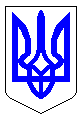 м. ЧеркасиМІСЬКИЙ ГОЛОВАРОЗПОРЯДЖЕННЯВід 18.04.2018 № 184-рПро підготовку та проведення20 квітня 2018 року міського дняблагоустроюВідповідно до п. 1 ст. 30 Закону України «Про місцеве самоврядування в Україні», розпорядження Кабінету Міністрів України від                      № 777-р «Деякі питання проведення щорічної акції «За чисте довкілля» та дня благоустрою територій населених пунктів», рішення виконавчого комітету Черкаської міської ради від 27.03.2018 року №197 «Про проведення весняного двомісячника з благоустрою, озеленення та поліпшення санітарного стану міста Черкаси у 2018 році», з метою забезпечення належного санітарного стану і озеленення на території міста та враховуючи пропозиції департаменту житлово-комунального комплексу:1. Оголосити 20 квітня 2018 року міським днем благоустрою.2. Контроль за виконанням цього розпорядження покласти на заступника директора департаменту житлово-комунального комплексу Танюка С.О.Міський голова                                                                             А.В. Бондаренко 